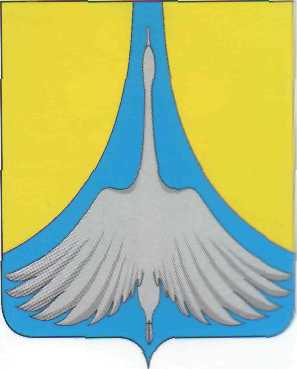 РОССИЙСКАЯ ФЕДЕРАЦИЯ  АДМИНИСТРАЦИЯ СИМСКОГО ГОРОДСКОГО ПОСЕЛЕНИЯ  АШИНСКОГО МУНИЦИПАЛЬНОГО РАЙОНАЧЕЛЯБИНСКОЙ  ОБЛАСТИРАСПОРЯЖЕНИЕ___________________________________________________________________________от 12.09.2022г.   №181Об  изменении состава  комиссии попредоставлению субсидии на возмещение части затрат на инженерное обеспечение садоводческих некоммерческих товариществ             Руководствуясь Федеральным законом № 131-ФЗ «Об общих принципах организации местного самоуправления в Российской Федерации», Уставом Симского городского поселения, в целях предоставления   субсидий  на  поддержку  садоводческих  некоммерческих  товариществ,  расположенных на  территории Симского городского поселения:            1. Включить  в  состав  комиссии по предоставлению субсидии на возмещение части затрат на инженерное обеспечение СНТ, находящегося на территории Симского городского поселения главного бухгалтера администрации Симского городского  поселения -  Красноперову Е.М. для рассмотрения вопросов, связанных с предоставлением субсидий на поддержку СНТ.             2. Настоящее распоряжение вступает в силу с момента подписания и подлежит размещению на официальном сайте администрации Симского городского поселения www.gorodsim.ru в информационно-телекоммуникационной сети «Интернет».3. Контроль за  исполнением настоящего  распоряжения  возложить на  заместителя Главы Симского городского поселения Гафарова Р.Р.  Зам Главы Симского городскогопоселения                                                                                                               Р.Р.Гафаров